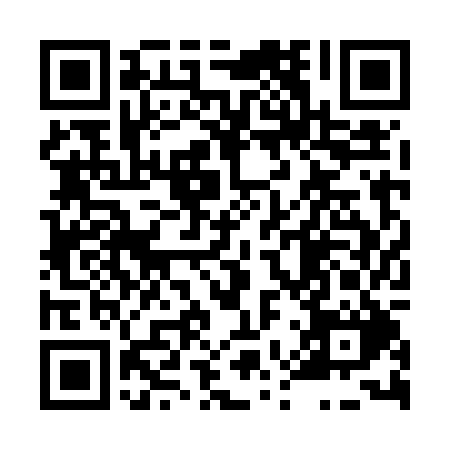 Prayer times for Bratronice, Czech RepublicWed 1 May 2024 - Fri 31 May 2024High Latitude Method: Angle Based RulePrayer Calculation Method: Muslim World LeagueAsar Calculation Method: HanafiPrayer times provided by https://www.salahtimes.comDateDayFajrSunriseDhuhrAsrMaghribIsha1Wed3:135:3512:576:038:2010:322Thu3:105:3312:576:048:2210:353Fri3:075:3112:576:058:2310:384Sat3:045:3012:576:068:2510:405Sun3:005:2812:576:078:2610:436Mon2:575:2612:576:088:2810:467Tue2:545:2512:576:098:3010:498Wed2:505:2312:576:108:3110:529Thu2:475:2112:576:118:3310:5510Fri2:435:2012:576:118:3410:5811Sat2:425:1812:576:128:3511:0112Sun2:415:1712:576:138:3711:0413Mon2:405:1512:576:148:3811:0514Tue2:405:1412:576:158:4011:0615Wed2:395:1312:576:168:4111:0616Thu2:395:1112:576:178:4311:0717Fri2:385:1012:576:178:4411:0718Sat2:385:0912:576:188:4511:0819Sun2:375:0712:576:198:4711:0920Mon2:375:0612:576:208:4811:0921Tue2:365:0512:576:218:4911:1022Wed2:365:0412:576:218:5111:1023Thu2:355:0312:576:228:5211:1124Fri2:355:0112:576:238:5311:1225Sat2:355:0012:576:248:5411:1226Sun2:344:5912:576:248:5611:1327Mon2:344:5812:576:258:5711:1328Tue2:344:5812:586:268:5811:1429Wed2:334:5712:586:268:5911:1430Thu2:334:5612:586:279:0011:1531Fri2:334:5512:586:289:0111:16